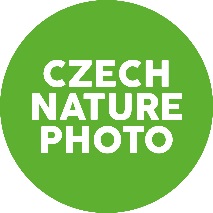 Začíná nový ročník soutěže Czech Nature PhotoDo nového ročníku fotografické soutěže nejlepších snímků přírody Czech Nature Photo se budou moci zájemci začít přihlašovat již od čtvrtka 18. ledna. Vyhlášení výsledků, o nichž bude rozhodovat odborná porota, a s tím spojené předání cen je plánováno na 19. dubna. Vloni se nultého ročníku soutěže zúčastnilo téměř 500 fotografů, kteří přihlásili více než 3 tisíce snímků.„Pilotní ročník Czech Nature Photo ukázal, že snímky přírody tvoří silnou stránku domácí fotografické scény. Také zájem návštěvníků o navazující výstavy předčil naše původní očekávání. Do soutěže se budou moci fotografové tentokrát přihlašovat až do 18. února,“ říká Veronika Souralová, ředitelka Czech Nature Photo. Práce českých a slovenských fotografů zachycujících přírodu jak v Česku, tak kdekoliv jinde ve světě, bude možné od čtvrtka 18. ledna posílat prostřednictvím www stránky https://www.czechpressphoto.cz/cnp/.Letošní ročník soutěže Czech Nature Photo bude rozdělen do osmi základních kategorií. Letošní novinkou je speciální kategorie Příroda v Praze, kterou vyhlašuje Magistrát hlavního města Prahy. Kromě ní se bude jednat o již osvědčené kategorie Bezobratlí, České zemědělství a venkov, Český les, Plazi, obojživelníci a podvodní život, Ptáci, Savci a Zvířata v lidské péči. Vedle toho se bude také nově soutěžit o nejlepší fotografii české přírody.Nominace v jednotlivých kategoriích budou vyhlášeny ve čtvrtek 12. března. Letošní porota, která bude pracovat pod vedením fotografa Michala Krauseho, bude mít mezinárodní zastoupení – španělského biologa a excelentního fotografa přírody Javiera Aznara Gonzáleze de Ruedu. Z českých porotců to budou například Miroslav Bobek, ředitel Zoo Praha, Petr Bambousek, mimo jiné držitel ocenění z prestižních soutěží Wildlife Photographer of the Year, Sony World Photography Awards a Czech Press Photo, a dále pak také Václav Šilha, jehož aktuální výstava Na vlnách fotografie začne v galerii Czech Photo Centre již ve čtvrtek 18. ledna. „První letošní výstava, která se v Czech Photo Centre koná, důstojně předznamenává samotné zahájení nového ročníku Czech Nature Photo. Václav Šilha je respektovaným a oceňovaným fotografem nejen u nás, ale i v zahraničí. Současně s tím je spoluautorem hned několika knih, jež zachycují přírodu různých koutů naší planety,“ dodává Souralová.Vloni se do soutěže Czech Nature Photo přihlásilo 467 autorů. Odborná porota vybírala z celkem 3 140 snímků. Letos proběhne slavnostní vyhlášení výsledků 19. dubna v prostorech Czech Photo Centre, kde se také od 5. dubna do 13. května uskuteční výstava nominovaných a dalších vybraných fotografií aktuálního ročníku soutěže. Výstava bude poté k vidění také na dalších místech po celé České republice.Partnery letošního ročníku soutěže Czech Nature Photo jsou Magistrát hlavního města Prahy, Lesy ČR, Zoo Praha, Národní zemědělské muzeum a Krkonošský národní park.  Hlavním komerčním partnerem je společnost Olympus a dále pak také společnosti Trigema, CEWE Color, Sklárny Rückl, Nielsen, Fujifilm. Hlavním mediálním partnerem je Český rozhlas 1 Radiožurnál.Fotografie: Vítězové loňského ročníku Czech Nature Photo + ukázka fotografie Václava Šilhy z připravované výstavy konané v Czech Photo Centre, která předznamenává letošní ročník Czech Nature PhotoZdroj fotografií: Czech Nature Photo Kontakty a další informace: Public relations - Radek Polák, tel.: +420 778 747 113,  polak@czechpressphoto.cz 